Student Government Family,									March 7th, 2018It is with a heavy heart that I write to inform you that my last day in office will be this Friday, March 9th. Within the ten months that I have served as Attorney General, I believe I have learned more than all 4 years of my UNF education combined. I feel I have grown so much as a person and a professional, and I have had the privilege of working alongside the most incredible people. With all this said, only a handful of circumstances could tear me away from an organization I love so much, at a time when I feel I am needed the most. Unfortunately, one of those circumstances has arisen within the last few weeks. Many of you do not know this, but I have persistent depressive disorder and have been on medication for it for around 5 years. For the most part, this medication allows me to go about my daily life with minimal side effects. Unfortunately, I have had a flare up of symptoms for the past 3 weeks. Try as I might, I have not been able to perform in work or school as I usually do. I have tried my best to stick it out and wait for symptoms to subside, but unfortunately my grades are now being affected. With law school just around the corner, I cannot afford to let my GPA dip.I am telling you all this because I hope to convey that almost nothing else could make me resign from my position. Even so, this was an immensely difficult choice for me to make, and more than anything I wish I could stick out these next few weeks and see the administration through until the end. However, if there is one thing Student Government has taught me, it’s that things do not always go according to plan, and you’ve got to adapt to the changing circumstances.All though I worry about leaving the organization during elections, I have full confidence in Elections Commissioner Soliman and her ability to see SG through to elections validations. I would also like to remind everyone to read Section 507.3 of Title V, which outlines the procedure of students petitioning their own judicial complaints in the event that the Attorney General is unable to do so. Finally, I want to express my gratitude to some of the amazing people I have had the privilege of working with.Thank you to:Celeste Watkins, for your never-ending wisdom, love, and life advise. The lessons you have taught me have truly been life changing, and there is no one else I would have wanted by my side through such an insane year. Vicki Shore, for teaching me everything I needed to know about Student Government. You have the patience of a saint to put up with my never-ending questions and verbal sparring.   Dawn Knipe, for being my professional idol and for also patiently answering all my questions.Chris Jordan, for being my partner in crime, my title 8 wizard, and for literally always being in compliance.Amelia Stark, for being my rock and my kindred spirit. Aesha Solimon, for being a boss and an incredible person overall.Nina Lee, for being an example to all of what it means to serve others.Gloria Turner, for being a true professional and one tough cookie.Thomas Beaucham, for stepping up to the plate when we needed you most.Zacharly Levenson and Luis Tejeda, for being incredible agency directors. The Legislative Cabinet, for being the definition of squad goals. All though Friday is the last day I will serve in the capacity of Attorney General, I hope to still volunteer at SG events and attend meetings when I can. While I deeply regret that I must cut short our time together, I feel truly honored to have had the opportunity to work for such a wonderful organization. Much love and gratitude,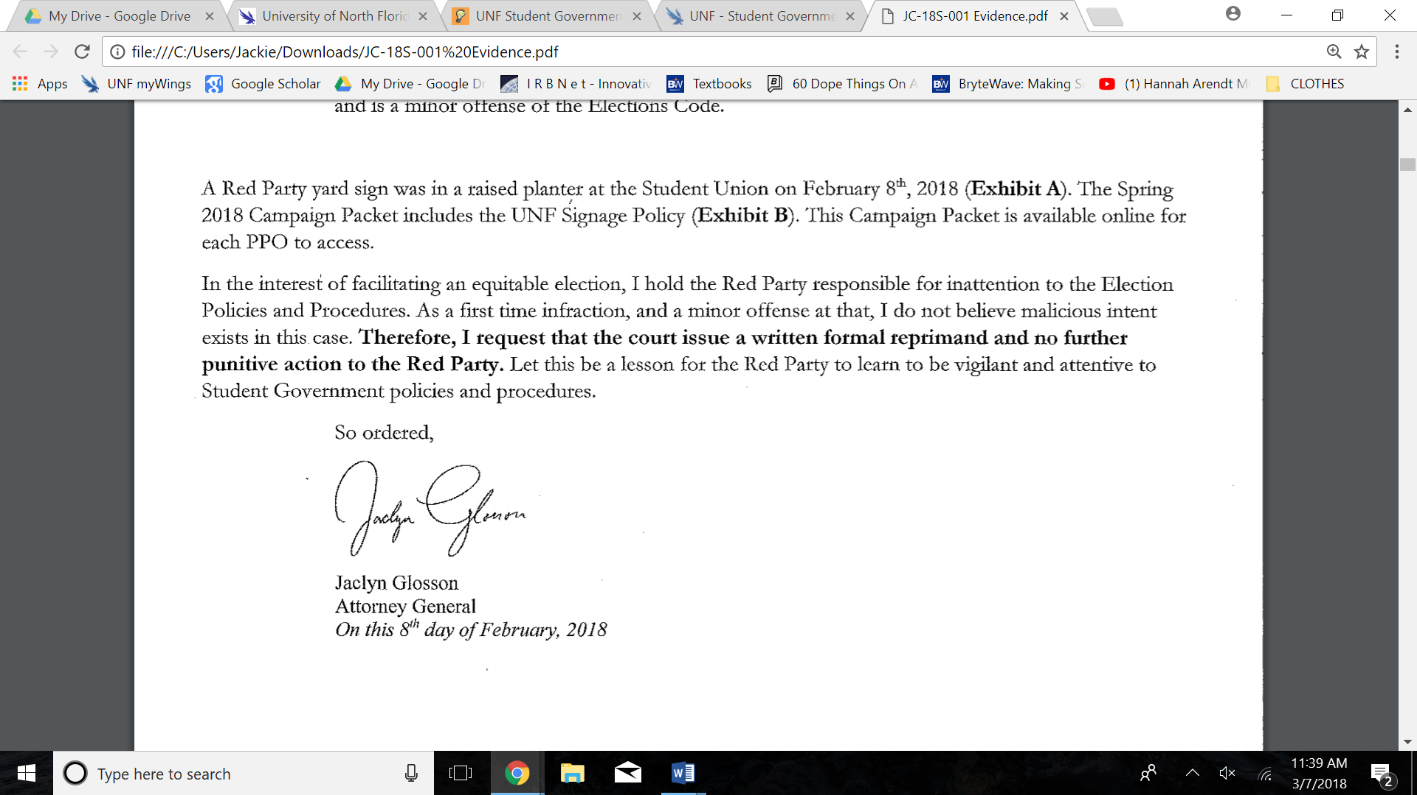 